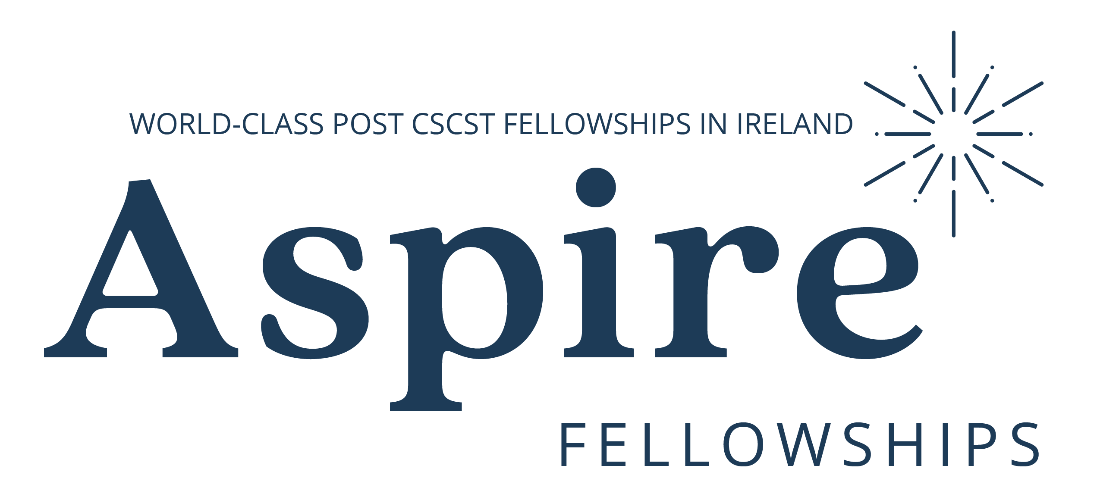 SECTION A: APPLICANTS WHO ARE CURRENTLY TRAINING AND EXPECT TO COMPLETE THEIR TRAINING BY JULY 2024 MUST COMPLETE THIS SECTION:Please also supply an up to date Curriculum Vitae and a summary logbook with your application. Please return the completed applicant’s coversheet, a copy of your CV and your summary logbook to rebecca.martin@eyedoctors.ieDeadline for submission of applications: 5pm 4th December 2023SECTION B: APPLICANTS WHO HAVE BEEN AWARDED CCST BETWEEN JULY 2021-JULY 2024 MUST COMPLETE THIS SECTION:Please supply an up to date Curriculum Vitae with your application. Please return the completed applicant’s coversheet and a copy of your CV to rebecca.martin@eyedoctors.ieDeadline for submission of applications: 5pm 4th December 2023CSCST Fellowships July 2024Applicant’s CoversheetFirst Name:Middle Name (s):Last Name: Expected date of CCST: First Name:Middle Name (s):Last Name: Email address: Mobile Telephone Number: Medical Council Registration Number:Date of CCST: Have you previously completed a fellowship?Yes    ☐                No      ☐If yes, please provide details of the fellowship. Please include title, start and end dates, subspecialty and location:Please provide details of your current employer: 